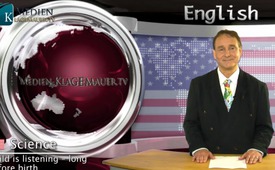 Child is listening long before birth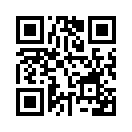 Child is listening long before birthChild is listening long before birth

Even before birth, babies can dream, kiss, and feel. Observing fetuses, researchers discovered that their sensory perceptions are formed as early as the third week after conception. Their sense of touch, for example, is active from the eighth week on. The fetus cuddles the placenta and experiences touch from the outside, for example the hand of a mother or father on his or her belly. They are able to feel joy, fear and anger. Twins kiss and hug and some scuffle with each other. The hearing also plays a really important part from the seventeenth week on as the child perceives the heartbeat of the mother. Later her voice is deeply and distinctively impressed upon the child. Almost all the potential possibilities of a viable human being occur quite early in the womb of the mother.
Closing Point:
The mind, which unwaveringly believes in a beautiful distant goal, can preserve the life force which leads him beyond the everyday life.
Gustav Stresemannfrom feSources:Magazine of the Kolner Stadtanzeigerì from January 7th 2014This may interest you as well:---Kla.TV – The other news ... free – independent – uncensored ...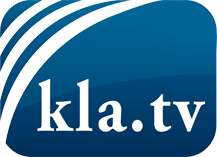 what the media should not keep silent about ...Little heard – by the people, for the people! ...regular News at www.kla.tv/enStay tuned – it’s worth it!Free subscription to our e-mail newsletter here: www.kla.tv/abo-enSecurity advice:Unfortunately countervoices are being censored and suppressed more and more. As long as we don't report according to the ideology and interests of the corporate media, we are constantly at risk, that pretexts will be found to shut down or harm Kla.TV.So join an internet-independent network today! Click here: www.kla.tv/vernetzung&lang=enLicence:    Creative Commons License with Attribution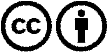 Spreading and reproducing is endorsed if Kla.TV if reference is made to source. No content may be presented out of context.
The use by state-funded institutions is prohibited without written permission from Kla.TV. Infraction will be legally prosecuted.